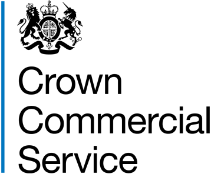 Attachment 2d – Lot 2b Certificate of Past PerformanceRM6335– Digital and Legacy Application Services (DALAS)Lot 2b Digital, Integration and Programme Development ServicesInstructionsYou (the bidder) are required to submit 2 completed Certificate of Past Performance for Lot 2b to demonstrate your technical and professional capability.You are required to complete section A within the Certificate of Past Performance (highlighted yellow).The customer must verify that the information you have provided is true and accurate by completing and signing Section B within the Certificate of Past Performance (highlighted blue).The form of Certificate of Past Performance is set out below. You must submit the 2 completed certificates for Lot 2b by uploading the certificate question 1.36.4 within the online selection questionnaire. Name your file in the following format: organisation name_Lot 2b COPPPlease note that we reserve the right to contact the customer listed in the certificate to verify the information provided. You must notify the customer that they may be contacted by us.Mandatory requirementsYou are required to submit 2 completed certificates for Lot 2b. The contract example must evidence a contract that you have delivered in the 3 years prior to the publication of the contract notice for this competition, or an ongoing contract that you are currently delivering. If the contract is ongoing you must be delivering the services. You cannot use a contract where you have not yet started to deliver the services.The services you delivered under the contract, as described in the summary you set out in the certificate, must be within the scope of Lot 2b, as set out at Attachment 1 Section 3. The contract must meet the following requirement:Successful build and delivery of Full Development Security Operations (Dev/Sec/Ops) engineering lifecycle in a service build context (i.e. App/Platform development, Test, integration and release into service)The contracts can be from the public or private sector. Examples of call-off contracts awarded under framework contracts will be considered valid, but framework contracts themselves will not be valid.No attachments other than the contract example certificate is permitted. Any additional documents submitted will be disregarded in the evaluation of this question.Examples may cover situations where your organisation was acting as prime contractor, key subcontractor or part of a consortium. Where you relied on other such entities to perform the contract, you need to tell us who they were and describe the function that each such other entity performed under the contract.The customer contact provided must not have been employed or appointed by your organisation, or from within your associated group of companies, within the past 18 months prior to the publication of the contract notice.Certificates of Past Performance will be evaluated PASS/FAILYou will fail Part 12 – Past Performance Certificate of the selection questionnaire and be excluded from the competition if:   Your certificates do not meet all the mandatory requirements set out aboveYou have not completed all of the information requested in the Certificate of Past Performance. Your customer has not provided the required certification information in section B of the Certificate of Past Performance. We contact the customer to verify the information provided and they cannot or will not verify the information.Bidders may utilise both certificates to cover as many of the services, listed in section A of the below table, as possible.
If we determine that you have failed Part 12 – Past Performance Certificate of the selection questionnaire we will notify you and tell you the reasons for this.  Certificate of Past PerformanceRM6335 – DALAS – Lot 2b Digital, Integration and Programme Development ServicesLot Title: Lot 2b Digital, Integration and Programme Development ServicesLot Title: Lot 2b Digital, Integration and Programme Development ServicesName of bidder:[bidder’s name]Section A - To be completed by the bidderSection A - To be completed by the bidderCertificate of Past Performance - details of the contract, to be certified by the customer in Section B. Certificate of Past Performance - details of the contract, to be certified by the customer in Section B. Name of customer:[customer name]Name of supplier:[supplier name]Contract title:[contract title]Contract start date:[dd/mm/yyyy]Contract end date / anticipated end date:[dd/mm/yyyy]OJEU Award Notice or Find a Tender or  Contracts Finder reference: (for Public Sector Contracts only – enter N/A if not applicable)  OJEU Award Notice or Find a Tender or Contracts Finder reference:[e.g. 2011/S 239-387260]Contract value:£[ ] Confirm Successful build and delivery of Full DevSecOps engineering lifecycle in a service build context (i.e. App/Platform development, Test, integration and release into service)
[Yes/No]Please confirm below by selecting Yes or No which services are covered in this certificate;Please confirm below by selecting Yes or No which services are covered in this certificate;User-centred design[Yes/No]Integration of software lifecycle from application development through release and IT Operations[Yes/No]Process, workflow, forms and application development, deployment and live supportusing automated tooling to support rapid release of stable products and microservices,through discovery, alpha and beta phases, built on Dev/Sec/Ops principles by design.[Yes/No]Dev/Sec/Ops engineering and platform development[Yes/No]Rapid forms creation and deployment[Yes/No]Application hyper and enduring care in Dev/Sec/Ops contexts[Yes/No]Multi-supplier strat-hacks and hackathons[Yes/No]Minimum costed supplier workshare commitment to encourage investment andinnovation.[Yes/No]Summary of the contract:Please describe the services performed under the contract with reference to the build and delivery of Full Development Security Operations (Dev/Sec/Ops) engineering lifecycle in a service build context: Summary of the contract:Please describe the services performed under the contract with reference to the build and delivery of Full Development Security Operations (Dev/Sec/Ops) engineering lifecycle in a service build context: [Insert summary of services performed under the contract.][Insert summary of services performed under the contract.]Section B - To be completed by the customerSection B - To be completed by the customerCertificate of Past Performance - Customer contact detailsCertificate of Past Performance - Customer contact detailsCustomer contact name:[name of customer contact]Customer address:[customer address]Customer direct line:[customer telephone number]Customer email:[customer email]Customer confirmation: Customer confirmation: We hereby certify that, to the best of our knowledge and belief, the supplier has satisfactorily supplied the services and delivered the deliverables and the outcomes described above in accordance with the contract.Authorised signature and date including the title of the individual who has signed:Signed: [ ]Name: [ ]   Title: [ ]Date: [ ]Liability for customer certifying Certificate of Past Performance:Liability for customer certifying Certificate of Past Performance:Whilst the information in this certificate has been provided in good faith in the belief that it is truthful and accurate, the customer does not assume any responsibility or any liability nor make any guarantee, representation or warranty as to the contents of this certificate. The customer shall not be liable for and hereby excludes liability for any loss, damage (including any special, exemplary, indirect, incidental, consequential damages, costs or associated legal fees) that may be suffered as a result of use of the certificate and its content, to the fullest extent permitted by law.Nothing in this certificate shall affect, or constitute a waiver of, the customer's rights or remedies in relation to the contract.Whilst the information in this certificate has been provided in good faith in the belief that it is truthful and accurate, the customer does not assume any responsibility or any liability nor make any guarantee, representation or warranty as to the contents of this certificate. The customer shall not be liable for and hereby excludes liability for any loss, damage (including any special, exemplary, indirect, incidental, consequential damages, costs or associated legal fees) that may be suffered as a result of use of the certificate and its content, to the fullest extent permitted by law.Nothing in this certificate shall affect, or constitute a waiver of, the customer's rights or remedies in relation to the contract.